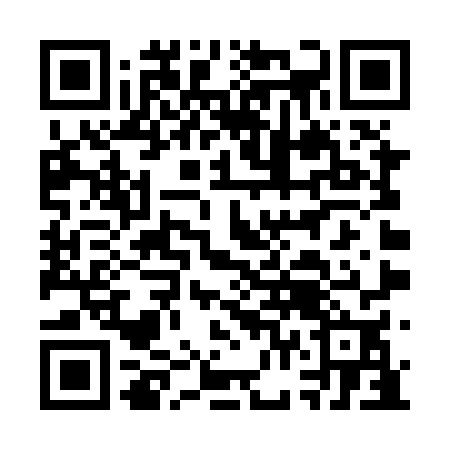 Ramadan times for Gunning Cove, Nova Scotia, CanadaMon 11 Mar 2024 - Wed 10 Apr 2024High Latitude Method: Angle Based RulePrayer Calculation Method: Islamic Society of North AmericaAsar Calculation Method: HanafiPrayer times provided by https://www.salahtimes.comDateDayFajrSuhurSunriseDhuhrAsrIftarMaghribIsha11Mon6:216:217:401:315:357:237:238:4212Tue6:196:197:381:315:367:257:258:4313Wed6:186:187:361:315:377:267:268:4514Thu6:166:167:341:305:387:277:278:4615Fri6:146:147:331:305:397:287:288:4716Sat6:126:127:311:305:407:307:308:4817Sun6:106:107:291:305:417:317:318:5018Mon6:086:087:271:295:427:327:328:5119Tue6:066:067:251:295:437:337:338:5220Wed6:046:047:241:295:447:347:348:5421Thu6:036:037:221:285:457:367:368:5522Fri6:016:017:201:285:467:377:378:5623Sat5:595:597:181:285:477:387:388:5824Sun5:575:577:161:275:487:397:398:5925Mon5:555:557:151:275:497:407:409:0026Tue5:535:537:131:275:507:427:429:0227Wed5:515:517:111:275:507:437:439:0328Thu5:495:497:091:265:517:447:449:0529Fri5:475:477:071:265:527:457:459:0630Sat5:455:457:061:265:537:467:469:0731Sun5:435:437:041:255:547:487:489:091Mon5:415:417:021:255:557:497:499:102Tue5:395:397:001:255:567:507:509:123Wed5:375:376:581:245:567:517:519:134Thu5:355:356:571:245:577:527:529:145Fri5:335:336:551:245:587:547:549:166Sat5:315:316:531:245:597:557:559:177Sun5:295:296:511:236:007:567:569:198Mon5:275:276:501:236:007:577:579:209Tue5:255:256:481:236:017:587:589:2210Wed5:235:236:461:236:028:008:009:23